Realização das actividades formativas:» 18 a 31 de Março 2012 (SEMANA DE PAUSA LECTIVA: 25 a 31 de Março)Caro estudante,Comece por ler com toda a atenção as instruções. Carregue aqui para o acesso às INSTRUÇÕES sobre o tópico. Em conformidade com as INSTRUÇÕES que acabou de ler, encontra, de seguida, os materiais de aprendizagem. Tem à sua disposição um Fórum Moderado, onde pode dialogar e esclarecer dúvidas junto do professor e com os seus colegas. Uma parte do tempo de aprendizagem do tópico será reservada à elaboração do primeiro E-fólio (1º semana).Materiais de aprendizagem (carregue no título):Roteiro Uma intenção de trabalhoBom trabalho!E-fólio A Trabalho 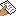 Fórum Moderado 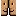 UMA INTENÇÃO DE TRABALHO Tópico 2Uma intenção de trabalho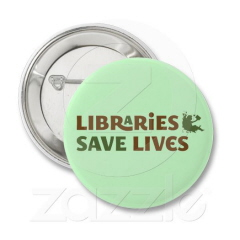 